          firma SVOBODA – Lučice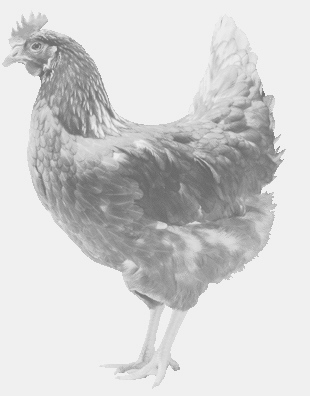  drůbežárna Vadín, Mírovka 569489358, 777989857CHOVNÉ KUŘICE  barva červená a černáStáří:    14      týdnůCena:   185,- Kč/kussobota 13. srpna 2022V 16.15 h. – RadiměřNaproti obecnímu úřaduMožno objednat:569 489 358,svoboda.lucice@seznam.cz